Macht mit beim Osterspielespaß,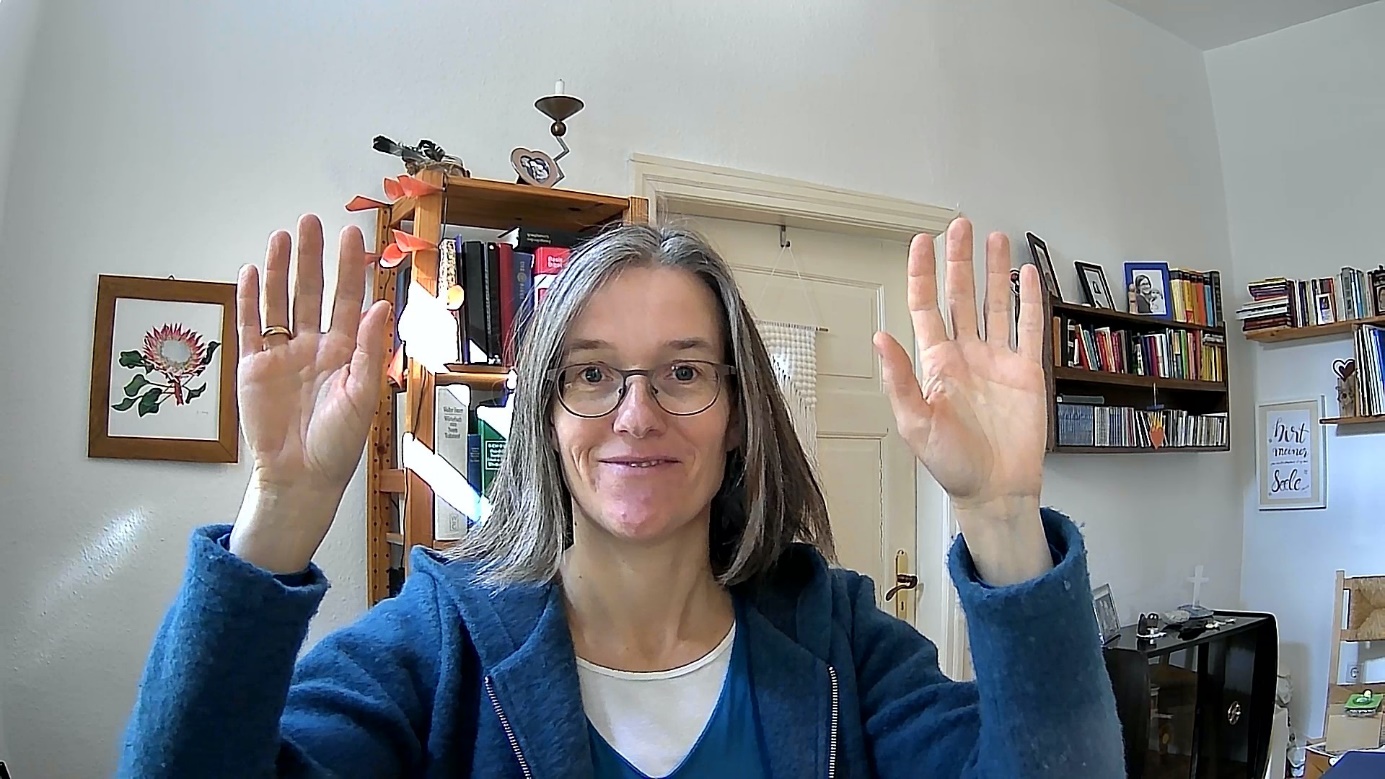 die Finger,die erzählen was: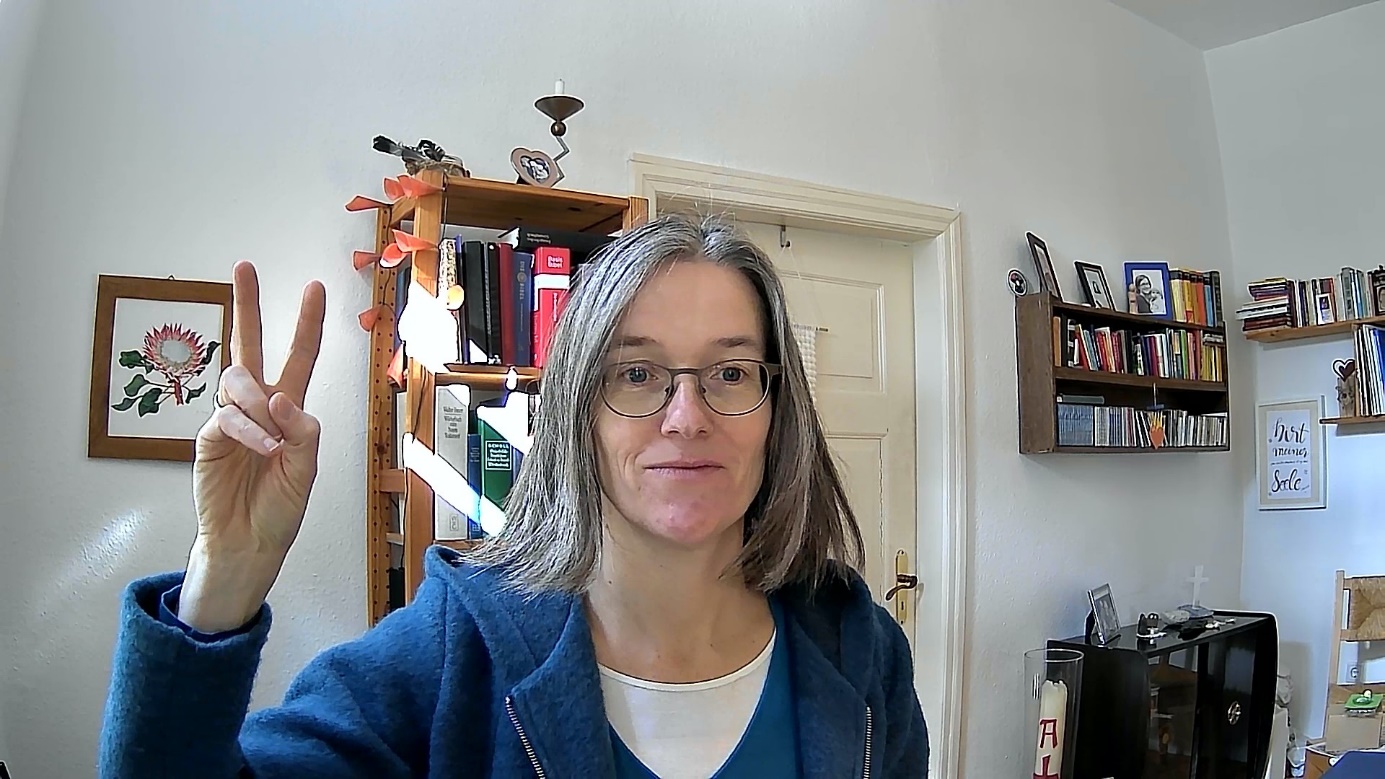 Ein Osterhase oder zwei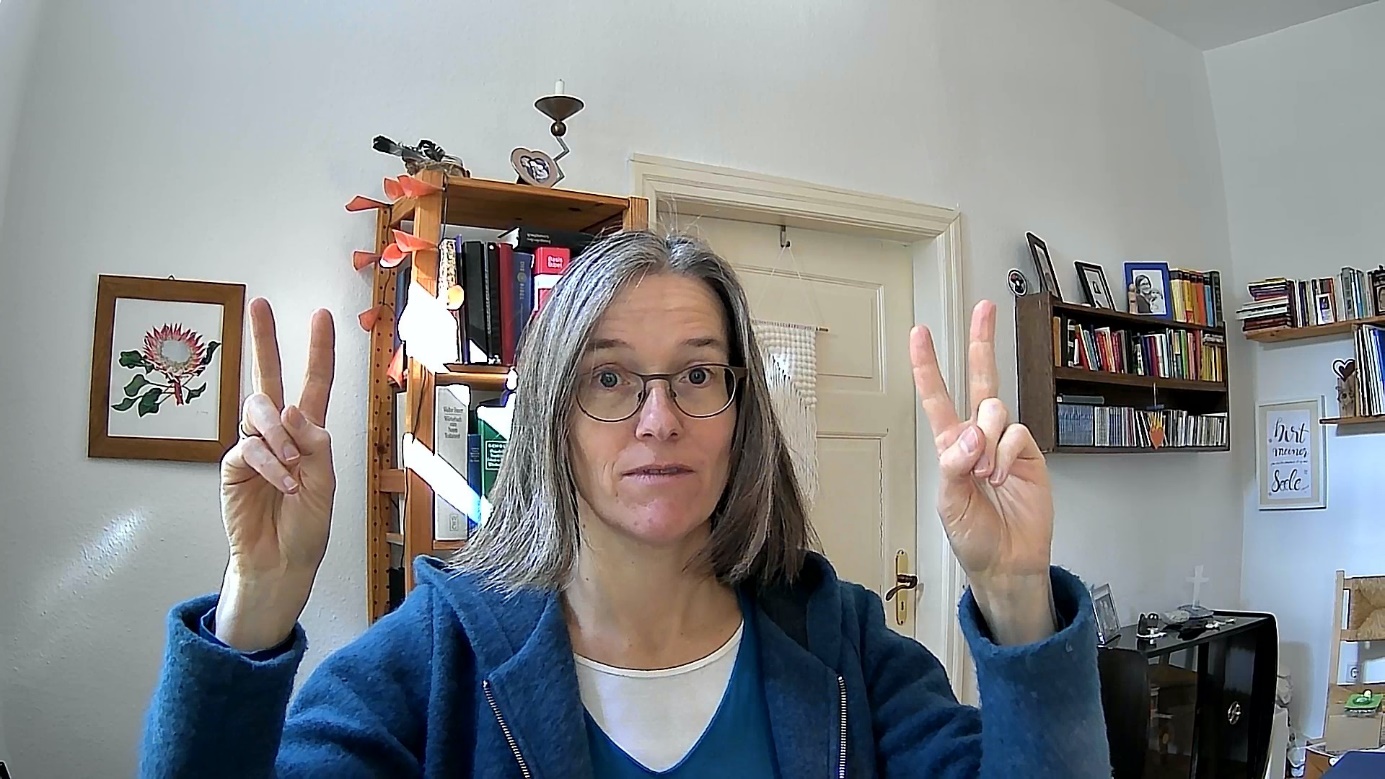 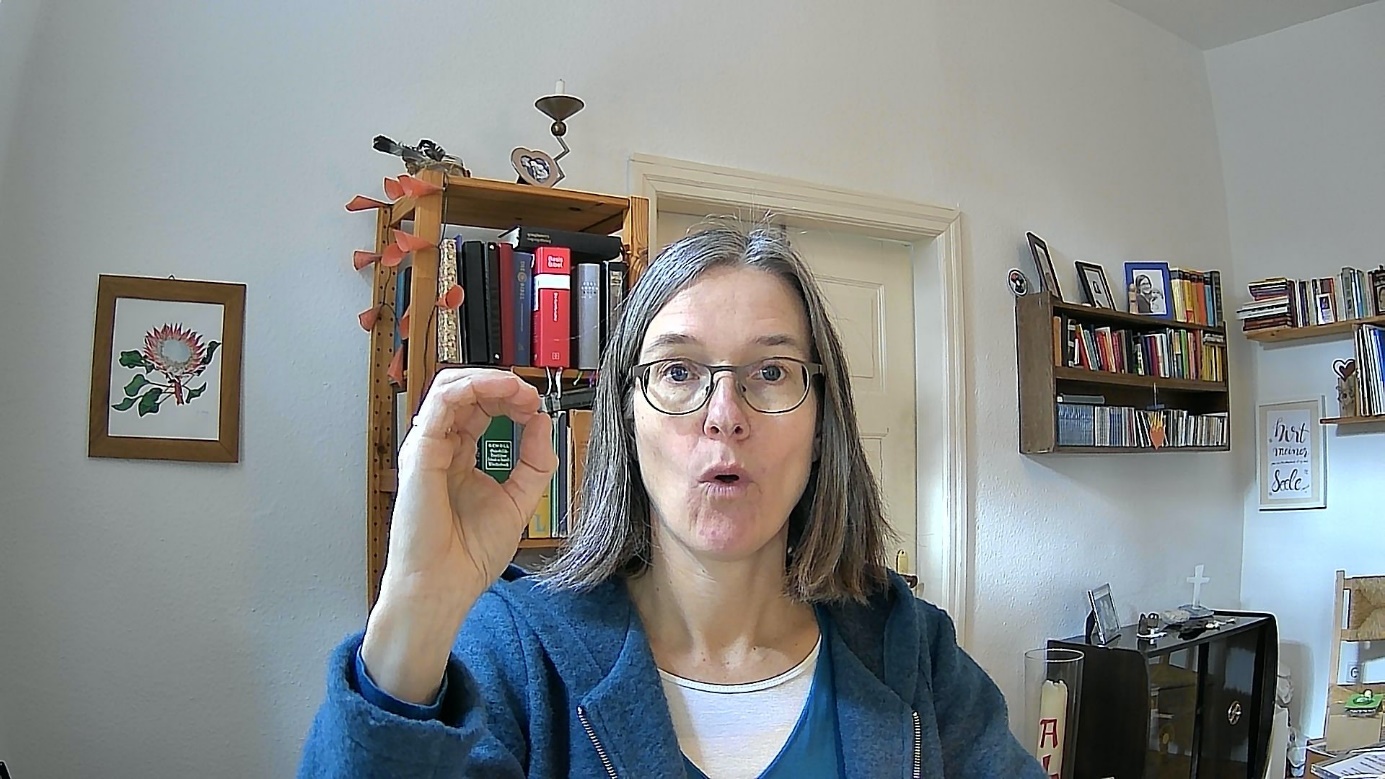 und – na klar – ein Osterei,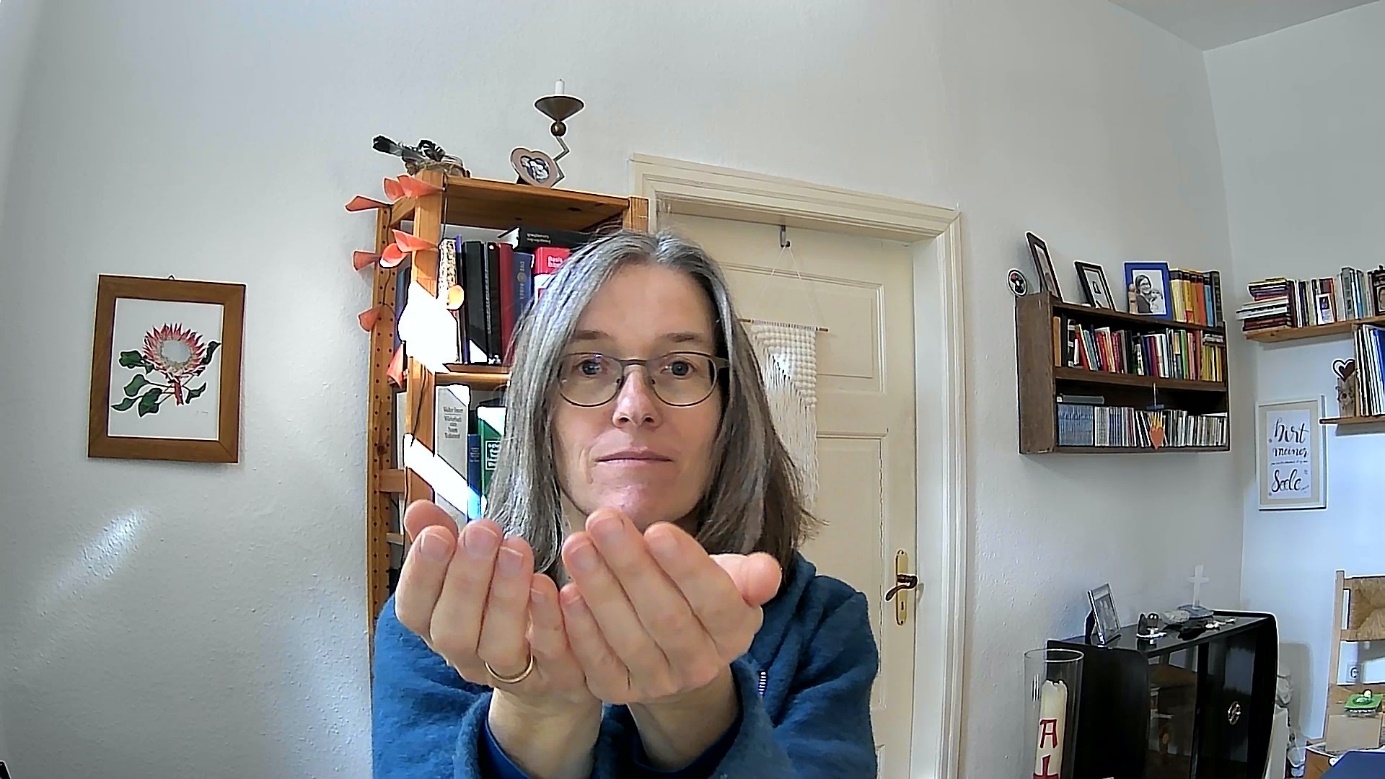 Ein Osternest im grünen Grase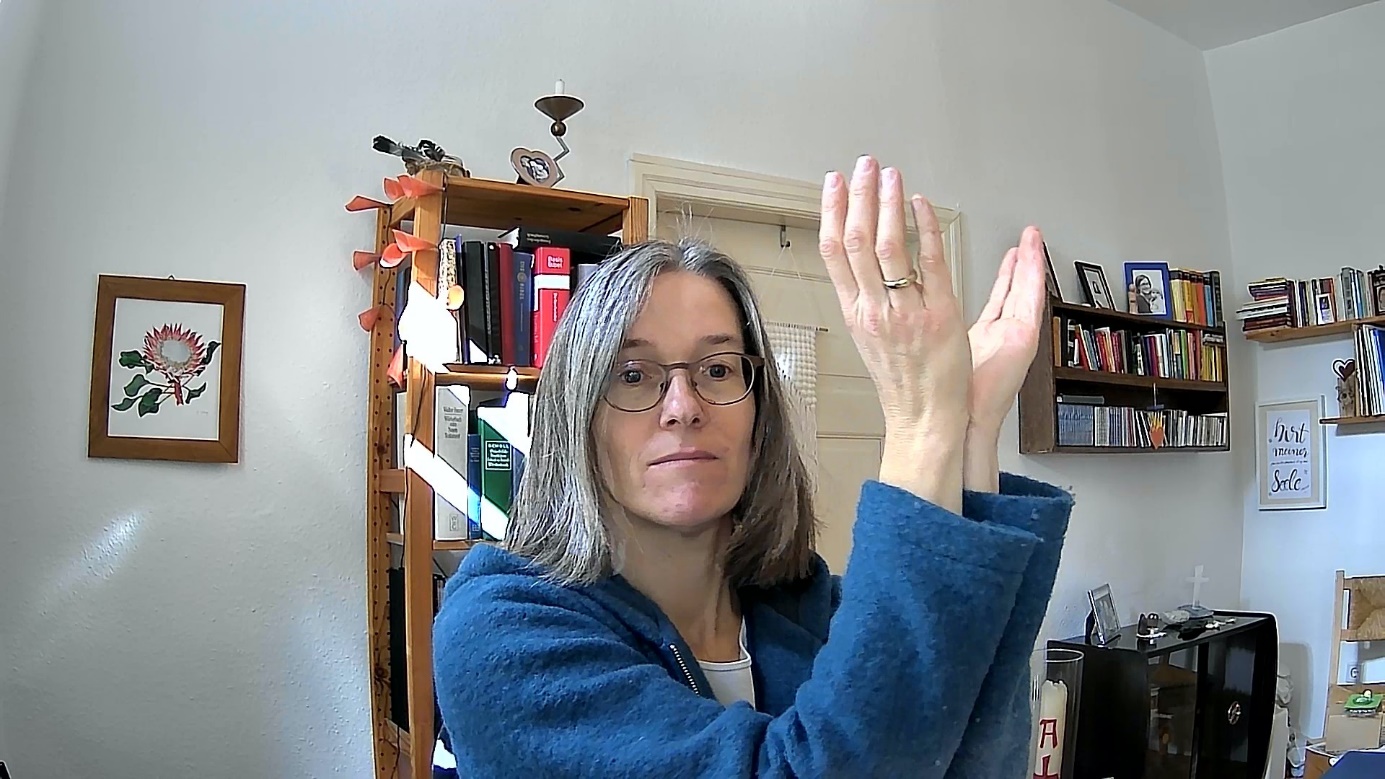 Osterglocken in der Vase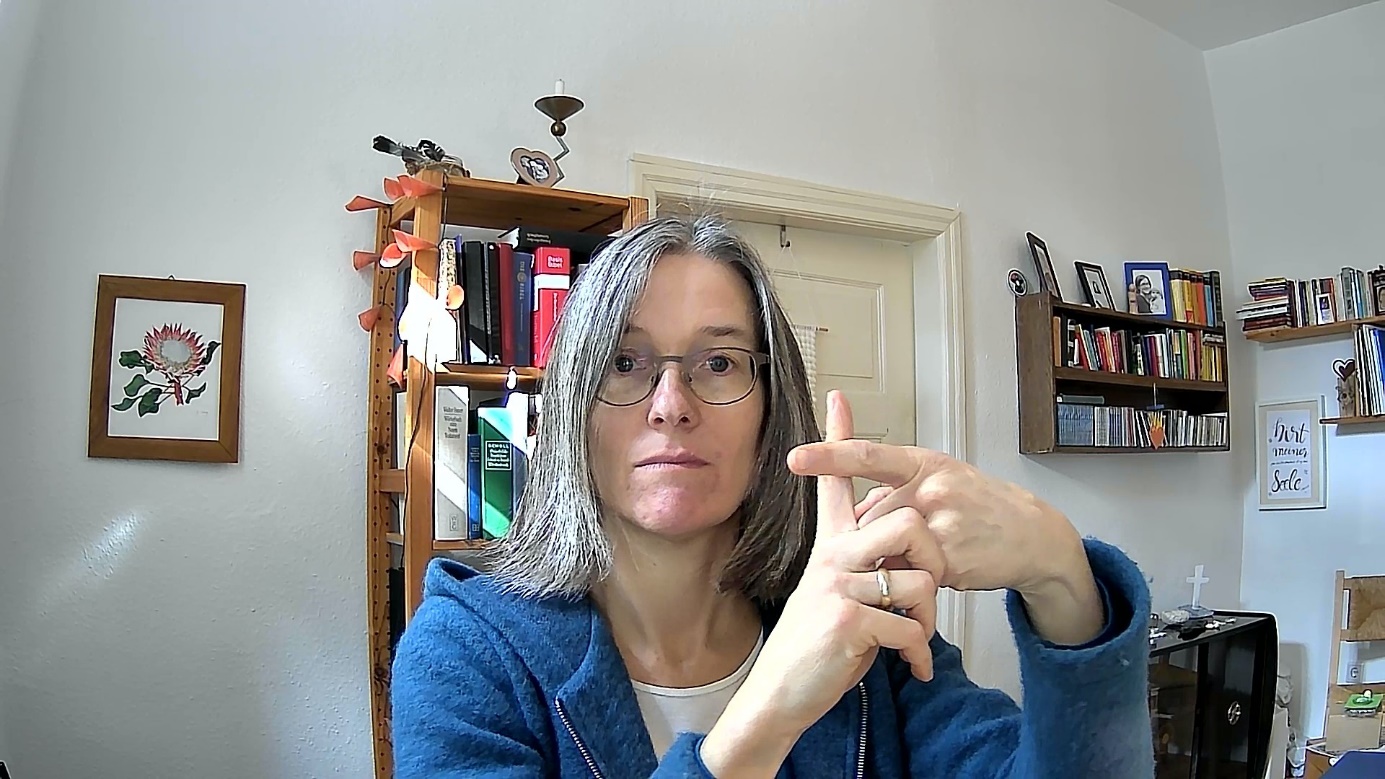 Und ein Kreuz für Jesus Christ,der für uns gestorben ist.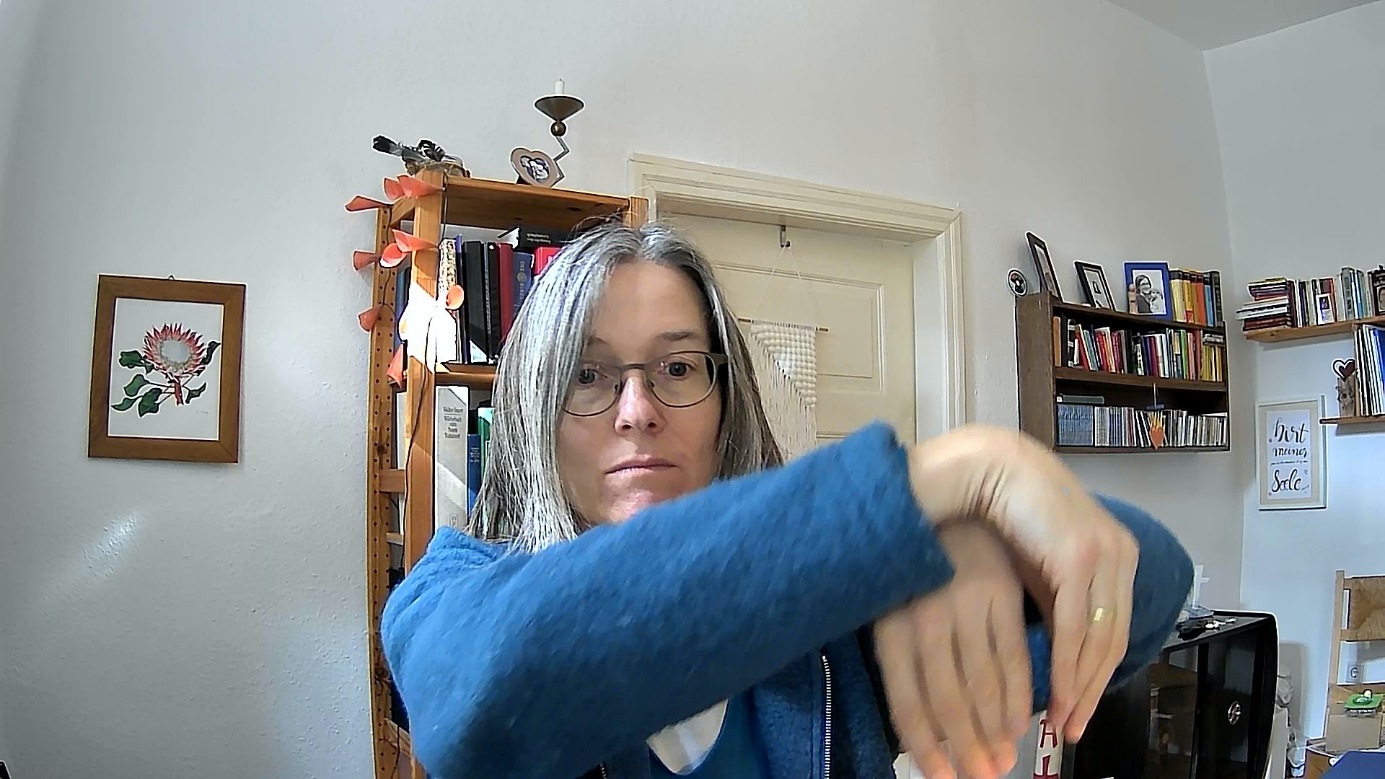 Die Glocken in der Osternachtrufen: „Jesu ist erwacht!“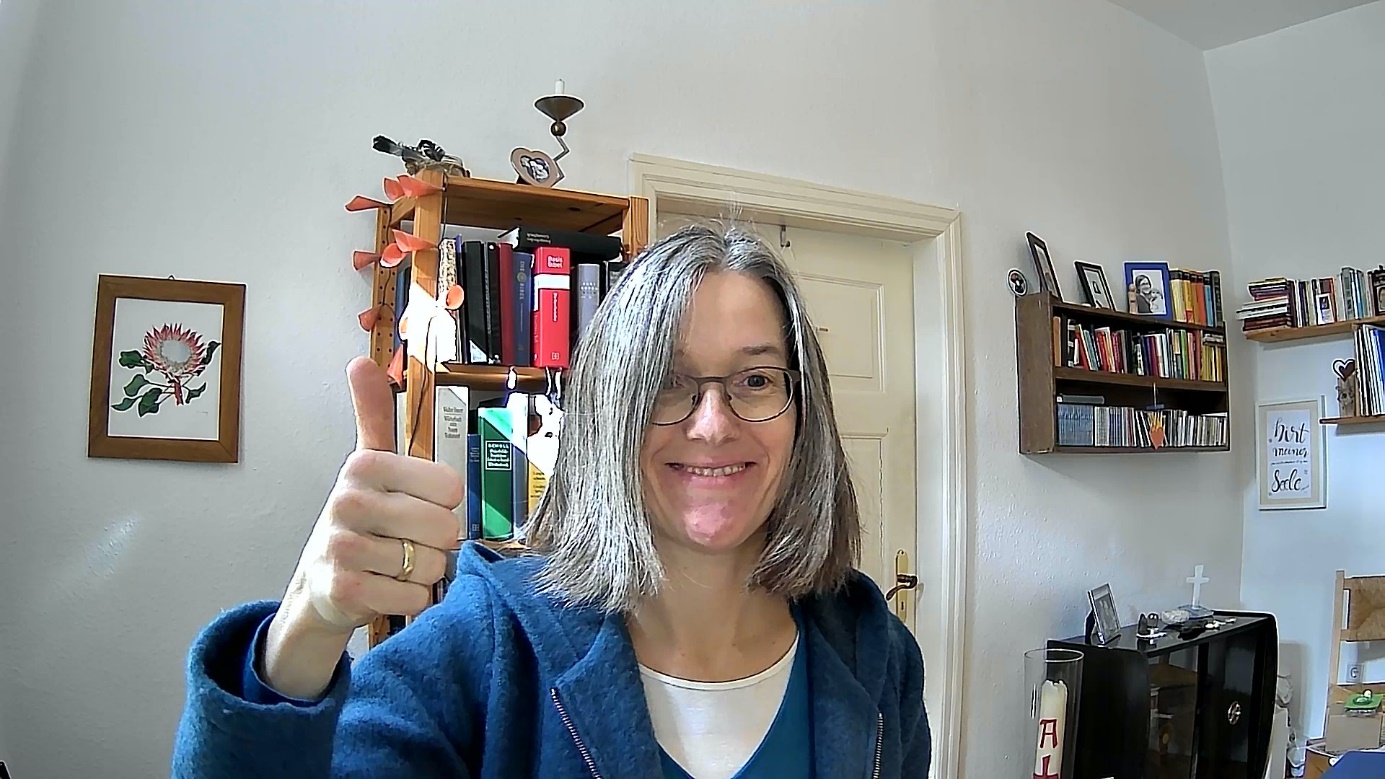 Und scheint die Osterkerze klar,dann ist Ostern wirklich da.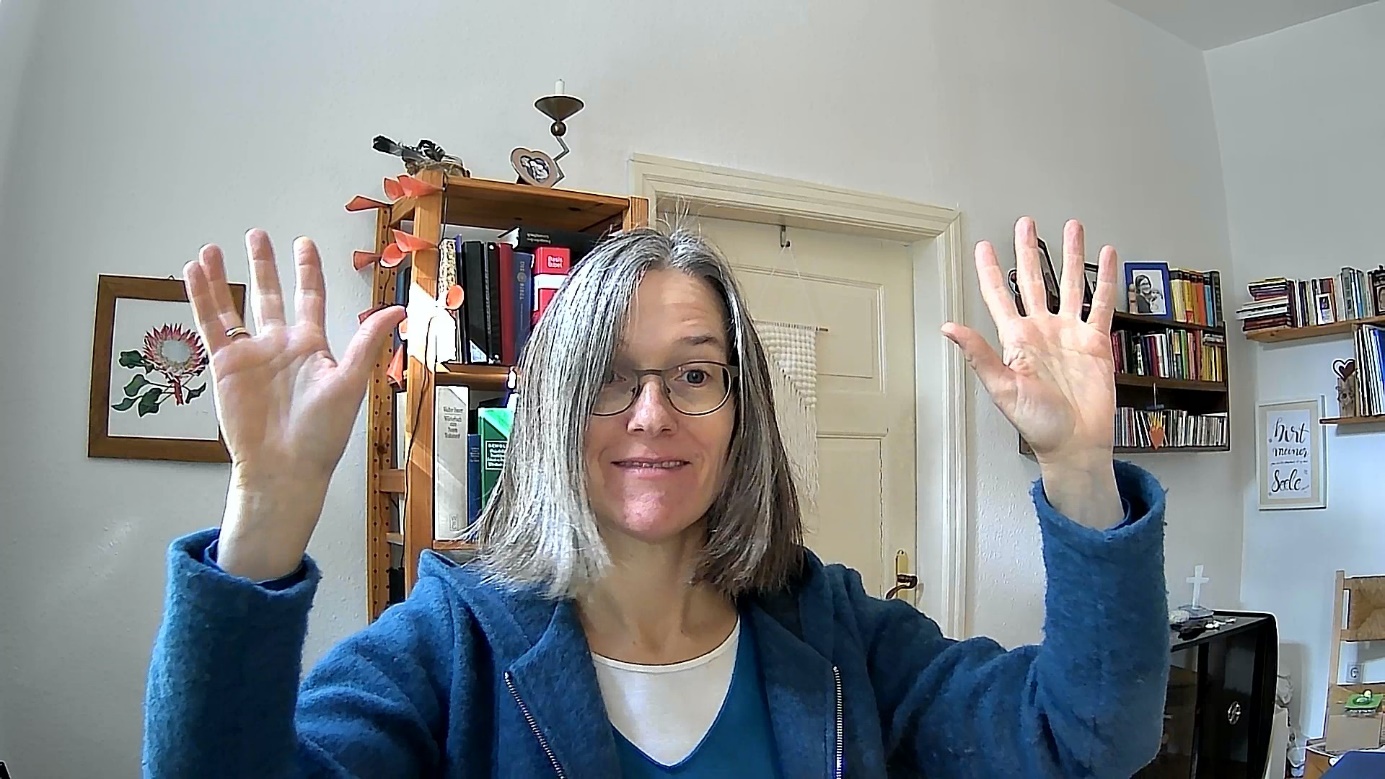 Mit dem Spielen ist jetzt Schluss,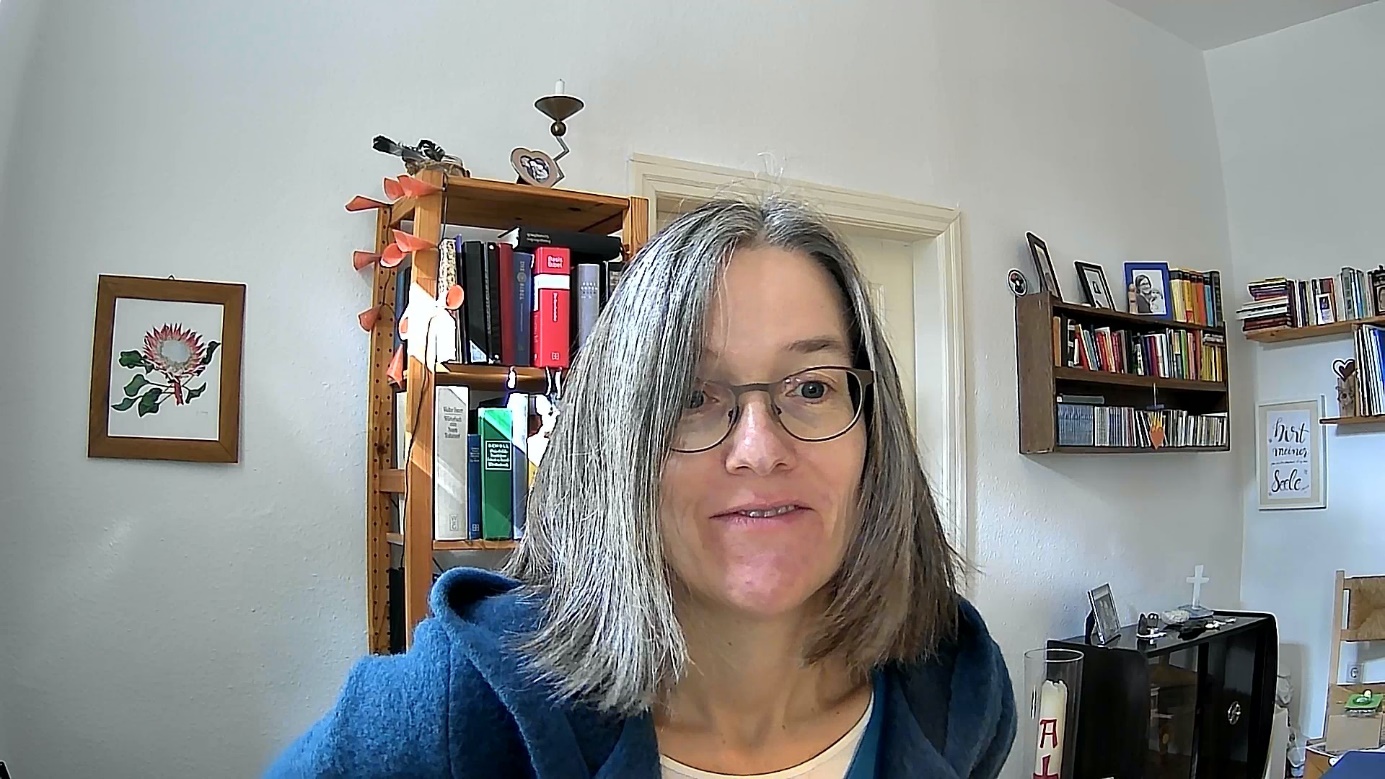 weil ich Eier suchen muss!(Finger verschwinden hinter dem Rücken)Frohe Ostern!(Fingerspiel von Don Bosco)